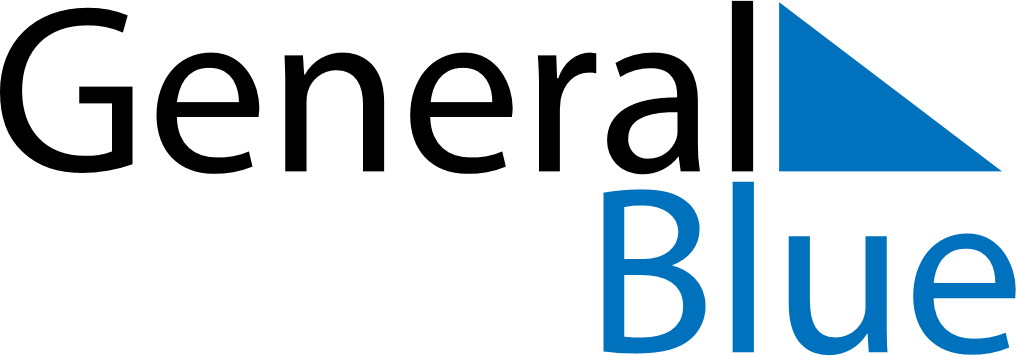 June 2030June 2030June 2030BoliviaBoliviaSundayMondayTuesdayWednesdayThursdayFridaySaturday12345678Teacher’s Day910111213141516171819202122Corpus ChristiAndean Amazonian Chaqueño New Year2324252627282930